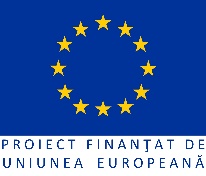 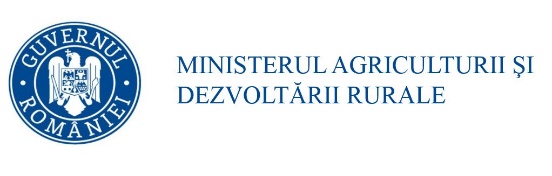 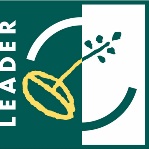 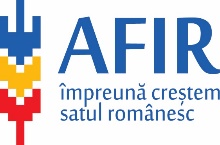 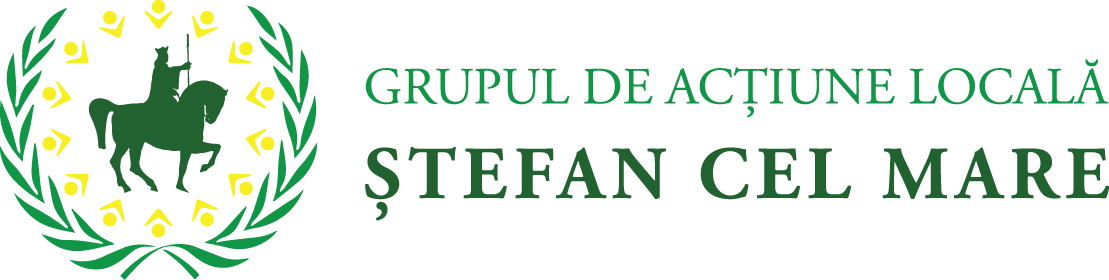 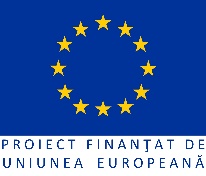 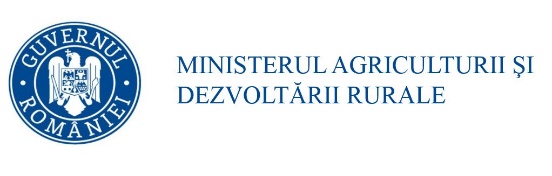 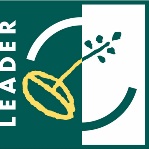 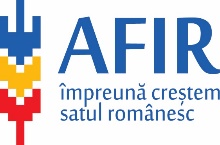 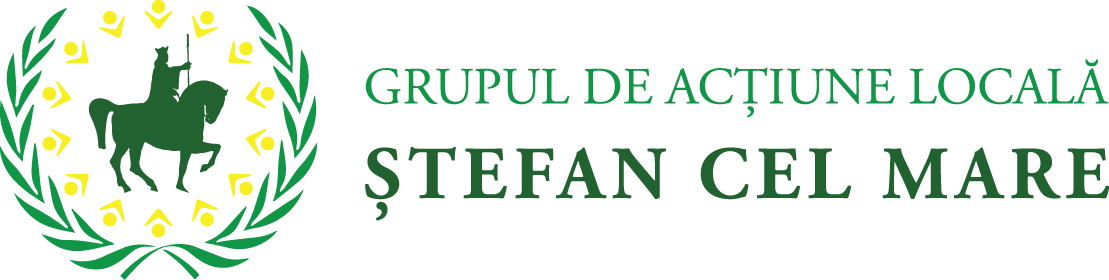 SCM.04  FIȘA DE VERIFICARE A CRITERIILOR DE SELECȚIEMăsura 2.4/2B – Reînnoirea generației de fermieri prin încurajarea micilor întreprinzători tineri ruraliSub-măsura 19.2 - ”Sprijin pentru implementarea acțiunilor în cadrul strategiei de dezvoltare locală”Denumire solicitant: ....................................................................................................................................Statutul juridic: …………………………………………………………………………………….. ………………Date personale (reprezentant legal al solicitantului) Nume:……………………………………………………………………….............................................................. Prenume:……………...……………………………………………………............................................................ Funcţie:…………………………...................................................................................................................................Titlul proiectului: ………………………………………………………………………………………………….… 
Perioada sesiunii de depunere de proiecte la GAL:  ......................................................................... Număr și data înregistrării proiectului la GAL: ..................................................................................Obiectivul proiectului: ...................................................................................................................Amplasarea proiectului* ................................................................................  (localitate/localități)Toate proiectele eligibile vor fi punctate în acord cu criteriile de selecție menționate anterior.Evaluarea criteriilor de selecție se face doar în baza documentelor depuse odată cu Dosarul Cererii de finanțare.Observații (se va completa de către experții GAL Ștefan cel Mare):__________________________________________________________________________________________________________________________________________________________________________________________________________________________________________________Aprobat,Manager GAL/Președinte GAL Ștefan cel MareNume/Prenume____________________Semnătura  	Data 	/ 	/ 	Metodologia pentru verificarea criteriilor de selecție peMăsura 2.4/2B - Reînnoirea generației de fermieri prin încurajarea micilor întreprinzători tineri ruraliEvaluarea criteriilor de selecție se va realiza de către experții GAL Ștefan cel Mare, doar pentru proiectele care au fost verificate până în această etapă și au fost declarate eligibile. Denumire solicitant Se preia denumirea din Cererea de finanțare Statutul juridic Se preia statutul juridic din Cererea de finanțareDate personale (reprezentant legal al solicitantului)NumePrenumeFuncţieSe preiau informațiile din Cererea de finanțareTitlul proiectuluiSe preia titlul proiectului din Cererea de finanțare.Perioada sesiunii de depunere de proiecte GAL Se completează cu data lansării apelului de selecție de către GAL și data limită pentru depunerea proiectelor.Număr și data înregistrării proiectului la GAL Se completează cu numărul și data înregistrării proiectului la GAL Ștefan cel MareObiectivul proiectuluiSe preia obiectivul proiectului conform descrierii menționată în Cererea de finanțare. Amplasarea proiectuluiSe preia amplasarea menționată în Cererea de finanțare. Se va specifica totodată dacă localizarea proiectului vizează arealul de implementare al investiției, respectiv teritoriul GAL Ștefan cel Mare.CS1. Beneficiarul își propune prin Planul de Afaceri crearea de locuri de muncă;Criteriul va fi punctat dacă solicitantul va crea cel puțin un loc de muncă prin activitatea propusă în planul de afaceri, până la solicitarea celei de-a doua cereri de plată. Documente de verificat: Planul de afaceri, Cererea de finanțare, Anexa_13_Angajamentul beneficiarului  privind locurile de muncă create.Se verifică în planul de afaceri și cererea de finanțare, justificarea prezentată de către solicitant privind locurile de muncă create prin proiect și angajamentul  privind crearea a cel puțin un loc de muncă, semnat și atașat la cererea de finanțare.Dacă criteriul este îndeplinit, expertul GAL va înscrie 20 puncte în coloana Punctaj acordat de GAL. În caz contrar expertul va înscrie 0 puncte.CS2. Se va avea în vedere dacă există o comasare a exploatațiilor, având în vedere numărul exploatațiilor preluate integral;Criteriul va fi punctat dacă solicitantul preia integral cel puţin o exploatație agricolă. Pentru a beneficia de punctaj conform criteriului de selecţie, preluarea exploataţiilor se realizează unitar, cu toate suprafeţele şi animalele, aşa cum apar înregistrate la APIA şi/ sau la ANSVSA şi în Registrul agricol. Ca urmare, cedentul nu trebuie să mai fie înregistrat în Registrul unic de identificare de la APIA şi/ sau în Registrul exploatațiilor de la ANSVSA/ DSVSA/ Circumscripție Veterinară şi Registrul Agricol. Nu este obligatorie preluarea curții și a anexelor gospodăriei cedentului. Documente de verificat: Extras din Registrul unic de identificare de la APIA şi/sau Registrul exploatațiilor de la ANSVSA/ DSVSA/ Circumscripție Veterinară şi Registrul Agricol pentru cedent/cedenți, din care să reiasă situația acestora înainte și după momentul preluării exploatației/exploatațiilor agricole, Planul de afaceriDacă criteriul este îndeplinit, expertul GAL va înscrie 10 puncte în coloana Punctaj acordat de GAL. În caz contrar expertul va înscrie 0 puncte.CS3. Nivelului de calificare în domeniul agricol;Criteriu va fi punctat dacă:1.Solicitantul a absolvit cu diplomă de studii superioare în domeniul agricol;2.Solicitantul a absolvit minim studii postliceale sau liceale în domeniul agricol;3. Formare profesională care conferă un nivel de calificare superior nivelului minim obligatoriu solicitat prin eligibilitate şi anume, prin studii/ curs de calificare în domeniul agricol, agro-alimentar, veterinar sau economie agrară de cel puţin Nivel 1 de calificare profesională, conform legislaţiei aplicabile la momentul acordării certificatului de calificare profesionalăDocumente de verificat: Certificat de calificare profesională/absolvire ANCA, Diplome de absolvire.Absolvirea de studii superioare se dovedeşte cu diplomă de licenţă/master/doctor, iar absolvirea studiilor postliceale sau liceale se dovedeşte cu diplomă de bacalaureat. Criteriul se va puncta dacă solicitantul prezintă, pe lângă documentul care certifică absolvirea celor 8 clase, un act doveditor (diplomă, certificat de calificare) eliberat de un formator de formare profesională acreditat (recunoscut de Ministerul Educaţiei și Cercetării Științifice) prin care se certifică competențele profesionale de cel puţin Nivel 1 de calificare profesională (instruirea/ calificarea/ specializarea). Nivelul I de calificare profesională are o durată de minim 360 ore, pentru certificatele eliberate până la 1 ianuarie 2016, şi 80 de ore pentru cele eliberate ulterior, conform prevederilor legale în vigoare. Pentru acordarea de punctaj la criteriul 3 de selecţie, sunt acceptate și certificatele de absolvire a cursurilor de calificare emise de ANCA.  Dacă criteriul este îndeplinit, expertul GAL va înscrie în coloana Punctaj acordat de GAL:- 15 puncte în coloana Punctaj acordat de GAL la punctul 1;-10 puncte în coloana Punctaj acordat de GAL la punctul 2;- 5 puncte în coloana Punctaj acordat de GAL la punctul 3;Dacă criteriul nu este îndeplinit, expertul va înscrie 0 puncte.CS4. Sector prioritar: sectorul zootehnic (bovine, apicultură, ovine și caprine) și vegetal (legumicultură, inclusiv producția de material săditor, pomicultura și producția de semințe);1.Sector zootehnic (bovine, apicultură, ovine și caprine):2.Sector vegetal (legumicultura, inclusiv producere de material săditor, pomicultura și producere de samânţă).Documente de verificat: Registrul Agricol, Cererea de finanţare - stabilirea dimensiunii exploataţiei agricole/calculul SO, Documentul emis de forma asociativă  apicolă privind înregistrarea stupiilor şi stupinelor.Criteriul se va puncta în funcție de tipul exploatației. Se va ține cont de ponderea culturilor sau speciilor de animale în cadrul calculului SO care trebuie să fie dominantă în total SO exploatație. În cazul exploataţiilor mixte când proiectul a fost încadrat pe sectorul vegetal/zootehnic (aceasta reprezentând componenta majoritară măsurată în SO din total exploataţie), analiza SO a grupei de cultură/animale se va face comparativ cu totalul SO al sectorului vegetal/zootehnic, nu cu total SO al exploataţiei. Beneficiarul va trebui să-şi menţină ca prioritară, pe toată perioada de monitorizare a proiectului, principalul sector prioritar  pentru care a primit punctaj.Dacă criteriul este îndeplinit, expertul GAL va înscrie în coloana Punctaj acordat de GAL:- 10 puncte în coloana Punctaj acordat de GAL la punctul 1;-5 puncte în coloana Punctaj acordat de GAL la punctul 2;CS5. Potențialul agricol care vizează zonele cu potențial determinate în baza studiilor de specialitate;Criteriul se va puncta dacă proiectul este implementat într-o zonă cu potențial mediu sau ridicat (conform studiului ICPA - anexat).Documente de verificat: Cererea de finanțare, Planul de afaceri,  Anexa nr. 5 Studiu potențialÎncadrarea în tipul de potențial (ridicat sau mediu) conform Anexei nr. 5 la prezentul Ghid se va face ținând cont de nota de bonitare a terenurilor din UAT unde figurează cultura predominantă existentă/ înființată (raportat la total valoare SO). În cazul în care apar discrepanţe între valoarea medie a notei de bonitare la nivel de UAT şi capacitatea de producţie a solului din ferma solicitantului, la solicitarea fermierului, OSPA poate evalua nota de bonitare medie pentru amplasamentul solicitantului utilizând studiile existente conform metodologiei actualizate de modificare a notei de bonitare din Anexa 6. Studiul OSPA județean privind nota de bonitare a terenurilor agricole va fi însoțit de aviz ICPA. Dacă proiectul este implementat într-o zonă cu potențial scăzut, nu se va acorda punctaj la acest criteriu.Dacă criteriul este îndeplinit, expertul GAL va înscrie 10 puncte în coloana Punctaj acordat de GAL. În caz contrar expertul va înscrie 0 puncte.CS6. Solicitantul face parte dintr-o formă asociativă recunoscută conform legislației naționale în vigoare (de exemplu: grup de producători, cooperativă, asociație relevantă pentru obiectul de activitate principal al explotației agricole, etc.) ai căror membri sunt majoritari în teritoriul GAL;Criteriul va fi punctat dacă solicitantul demonstrează că este membru într-o formă asociativă ai căror membri sunt majoritari din teritoriul GAL.Documente de verificat: Cererea de finanțare, Document care atestă că solicitantul este înregistrat într-o formă asociativă ca membru.Se verifică dacă obiectul de activitate al formei asociative din teritoriul GAL corespunde cu obiectul principal de activitate al exploatației pentru care se solicită sprijin.Dacă criteriul este îndeplinit, expertul GAL va înscrie 5 puncte în coloana Punctaj acordat de GAL. În caz contrar expertul va înscrie 0 puncte.CS7. Beneficiarii își propun prin planul de afaceri crearea unor produse cu o valoare adăugată ridicată și valorificarea identității regionale date de prezența fermei pe teritoriul GAL Ștefan cel Mare;Criteriul va fi punctat în baza justificărilor prezentate în planul de afaceri și secțiunea privind detalierea criteriilor de selecție din cererea de finanțare.Documente de verificat: Planul de afaceri, Cererea de finanțare.Se va verifica dacă solicitantul a justificat în planul de afaceri care sunt produsele cu valoare adăugată obținute în cadrul exploatației și modul în care acestea contribuie la valorificarea identității regionale. Exemplu: produsele/serviciile pot contribui la identitatea regională prin materia primă utilizată (locală), procedeu tehnologic, se disting de alte produse/servicii similare aparținând aceleiași categorii; servicii/produse prin intermediul cărora se poate promova teritoriul GAL Ștefan cel Mare, etc.Dacă criteriul este îndeplinit, expertul GAL va înscrie 10 puncte în coloana Punctaj acordat de GAL. În caz contrar expertul va înscrie 0 puncte.CS8. Beneficiarii își propun transformarea fermei în locație de referință pentru teritoriul GAL și includerea fermei în circuitele educaționale și turistice din teritoriul GAL:Criteriul va fi punctat în baza justificărilor prezentate în planul de afaceri și cererea de finanțare. În planul de afaceri, beneficiarul își va propune transformarea fermei în locație de referință pentru teritoriul GAL și includerea fermei în circuitele educaționale și turistice din teritoriul GAL.Documente de verificat: Planul de afaceri, Cererea de finanțareDacă criteriul este îndeplinit, expertul GAL va înscrie 5 puncte în coloana Punctaj acordat de GAL. În caz contrar expertul va înscrie 0 puncte.CS9. Beneficiarii își dau acceptul pentru includerea exploatației agricole și producției acesteia în cataloage de prezentare sau alte forme de promovare fizică sau în mediul online realizate de GAL prin intermediul altor măsuri:Criteriul va fi punctat dacă solicitantul menționează în planul de afaceri faptul că își dă acceptul pentru includerea fermei și producției acesteia în cataloage de prezentare sau alte forme de promovare fizică sau în mediul online realizate de GAL prin intermediul altor măsuri.Documente de verificat: Planul de afaceri, Cererea de finanțare.Dacă criteriul este îndeplinit, expertul GAL va înscrie 5 puncte în coloana Punctaj acordat de GAL. În caz contrar expertul va înscrie 0 puncte.CS10. Beneficiarii vor include în planul de afaceri componente inovative sau de protecția mediului:Criteriul va fi punctat dacă solicitantul va include și descrie în planul de afaceri componentele inovative pentru teritoriul GAL Ștefan cel Mare sau de protecția mediului.Documente de verificat: Planuri de afaceri, Cererea de finanțare.Se verifică dacă în planul de afaceri sunt prevăzute investiții pentru cel puțin o componentă inovativă pentru teritoriul GAL Ștefan cel Mare și este justificat modul în care componenta respectivă este inovativă pentru teritoriul GAL sau cel puțin o componentă de protecția mediului.Dacă criteriul este îndeplinit, expertul GAL va înscrie 10 puncte în coloana Punctaj acordat de GAL. În caz contrar expertul va înscrie 0 puncte.În cadrul măsurii M2.4/2B, punctajul minim este de 40 puncte și reprezintă pragul sub care nici un proiect nu poate intra la finanțare.Pentru criteriile de selecție care nu au fost punctate sau punctajul acordat a fost mai mic decât punctajul maxim, expertul GAL va indica motivele care au stat la bază în rubrica ”Observații”.CRITERII PENTRU DEPARTAJAREA PROIECTELOR CU PUNCTAJ EGALÎn cazul în care vor exista mai multe proiecte cu același punctaj, vor fi aplicate următoarele criterii pentru departajare (proiecte care au obținut punctaj pentru criteriile):CS1. Beneficiarul își propune prin Planul de Afaceri crearea de locuri de muncă; dacă proiectele supuse departajării au același punctaj la CS1, atunci se trece la departajare conform criteriului 2:CS11. Beneficiarii vor include în planul de afaceri componente inovative sau de protecția mediului; dacă proiectele supuse departajării au același punctaj la CS11, atunci se trece la departajare conform criteriului 3:CS6. Solicitantul face parte dintr-o formă asociativă recunoscută conform legislației naționale în vigoare (de exemplu: grup de producători, cooperativă, asociație relevantă pentru obiectul de activitate principal al explotației agricole, etc.) ai căror membri sunt majoritari în teritoriul GAL; dacă proiectele supuse departajării au același punctaj la CS6, atunci se trece la departajare conform criteriului 4:CS7. Beneficiarii își propun prin planul de afaceri crearea unor produse cu o valoare adăugată ridicată și valorificarea identității regionale date de prezenta fermei pe teritoriul GAL Ștefan cel Mare;În situația în care după departajarea conform criteriilor menționate mai sus, vor exista proiecte cu punctaj egal, departajarea finală se va face în ordine descrescătoare a dimensiunii economice a exploatației agricole exprimate prin standard output (S.O.).		Criterii de selecție MĂSURA M 2.4/2BReînnoirea generației de fermieri prin încurajarea micilor întreprinzători tineri rurali		Criterii de selecție MĂSURA M 2.4/2BReînnoirea generației de fermieri prin încurajarea micilor întreprinzători tineri rurali		Criterii de selecție MĂSURA M 2.4/2BReînnoirea generației de fermieri prin încurajarea micilor întreprinzători tineri ruraliCriterii de selecțiePunctajPunctaj acordat GAL ȘTEFAN CEL MARECS1. Beneficiarul își propune prin Planul de Afaceri crearea de locuri de muncă:Criteriul va fi punctat dacă solicitantul va crea cel puțin un loc de muncă prin activitatea propusă în planul de afaceri, până la solicitarea celei de-a doua cereri de plată.Documente de verificat: Cererea de finanțare, Planul de afaceri, Anexa_13_Angajamentul beneficiarului  privind locurile de muncă create.20 puncte dacă este îndeplinit criteriul CS1.........CS1. Beneficiarul își propune prin Planul de Afaceri crearea de locuri de muncă:Criteriul va fi punctat dacă solicitantul va crea cel puțin un loc de muncă prin activitatea propusă în planul de afaceri, până la solicitarea celei de-a doua cereri de plată.Documente de verificat: Cererea de finanțare, Planul de afaceri, Anexa_13_Angajamentul beneficiarului  privind locurile de muncă create.0 puncte dacă criteriul CS1 nu este îndeplinit.........CS2. Se va avea în vedere dacă există o comasare a exploatațiilor, având în vedere numărul exploatațiilor preluate integral:Criteriul va fi punctat dacă solicitantul preia integral cel puţin o exploatație agricolă. Pentru a beneficia de punctaj conform criteriului de selecţie, preluarea exploataţiilor se realizează unitar, cu toate suprafeţele şi animalele, aşa cum apar înregistrate la APIA şi/ sau la ANSVSA şi în Registrul agricol. Ca urmare, cedentul nu trebuie să mai fie înregistrat în Registrul unic de identificare de la APIA şi/ sau în Registrul exploatațiilor de la ANSVSA/ DSVSA/ Circumscripție Veterinară şi Registrul Agricol. Nu este obligatorie preluarea curții și a anexelor gospodăriei cedentului. Documente de verificat: Extras din Registrul unic de identificare de la APIA şi/sau Registrul exploatațiilor de la ANSVSA/ DSVSA/ Circumscripție Veterinară şi Registrul Agricol pentru cedent/cedenți, din care să reiasă situația acestora înainte și după momentul preluării exploatației/exploatațiilor agricole, Planul de afaceri.10 puncte dacă este îndeplinit criteriul CS2.........CS2. Se va avea în vedere dacă există o comasare a exploatațiilor, având în vedere numărul exploatațiilor preluate integral:Criteriul va fi punctat dacă solicitantul preia integral cel puţin o exploatație agricolă. Pentru a beneficia de punctaj conform criteriului de selecţie, preluarea exploataţiilor se realizează unitar, cu toate suprafeţele şi animalele, aşa cum apar înregistrate la APIA şi/ sau la ANSVSA şi în Registrul agricol. Ca urmare, cedentul nu trebuie să mai fie înregistrat în Registrul unic de identificare de la APIA şi/ sau în Registrul exploatațiilor de la ANSVSA/ DSVSA/ Circumscripție Veterinară şi Registrul Agricol. Nu este obligatorie preluarea curții și a anexelor gospodăriei cedentului. Documente de verificat: Extras din Registrul unic de identificare de la APIA şi/sau Registrul exploatațiilor de la ANSVSA/ DSVSA/ Circumscripție Veterinară şi Registrul Agricol pentru cedent/cedenți, din care să reiasă situația acestora înainte și după momentul preluării exploatației/exploatațiilor agricole, Planul de afaceri.0 puncte dacă criteriul CS2 nu este îndeplinit.........CS3. Nivelului de calificare în domeniul agricol:Max.15 puncte dacă este îndeplinit criteriul de CS3.........1.Solicitantul a absolvit cu diplomă de studii superioare în domeniul agricol15 puncte.........2.Solicitantul a absolvit minim studii postliceale sau liceale în domeniul agricol10 puncte.........3. Formare profesională care conferă un nivel de calificare superior nivelului minim obligatoriu solicitat prin eligibilitate şi anume, prin studii/ curs de calificare în domeniul agricol, agro-alimentar, veterinar sau economie agrară de cel puţin Nivel 1 de calificare profesională, conform legislaţiei aplicabile la momentul acordării certificatului de calificare profesională5 puncte.........Absolvirea de studii superioare se dovedeşte cu diploma de licenţă/master/doctor, iar absolvirea studiilor postliceale sau liceale se dovedeşte cu diplomă de bacalaureat.Criteriul se va puncta dacă solicitantul prezintă, pe lângă documentul care certifică absolvirea celor 8 clase, un act doveditor (diplomă, certificat de calificare) eliberat de un formator de formare profesională acreditat (recunoscut de Ministerul Educaţiei și Cercetării Științifice) prin care se certifică competențele profesionale de cel puţin Nivel 1 de calificare profesională (instruirea/ calificarea/ specializarea). Nivelul I de calificare profesională are o durată de minim 360 ore, pentru certificatele eliberate până la 1 ianuarie 2016, şi 80 de ore pentru cele eliberate ulterior, conform prevederilor legale în vigoare. Pentru acordarea de punctaj la criteriul 3 de selecţie, sunt acceptate și certificatele de absolvire a cursurilor de calificare emise de ANCA.  Documente de verificat: Certificat de calificare profesională/absolvire ANCA, Diplome de absolvire.0 puncte dacă nu este îndeplinit criteriul de CS3.........CS4. Sector prioritar: sectorul zootehnic (bovine, apicultură, ovine și caprine) și vegetal (legumicultură, inclusiv producția de material săditor, pomicultura și producția de semințe):Max.10 puncte dacă este îndeplinit criteriul de CS4.........1.Sector zootehnic (bovine, apicultură, ovine și caprine)10 puncte.........2.Sector vegetal (legumicultura, inclusiv producere de material săditor, pomicultura și producere de samânţă)5 puncte.........Criteriul se va puncta în funcție de tipul exploatației. Se va ține cont de ponderea culturilor sau speciilor de animale în cadrul calculului SO care trebuie să fie dominantă în total SO exploatație. În cazul exploataţiilor mixte când proiectul a fost încadrat pe sectorul vegetal/zootehnic (aceasta reprezentând componenta majoritară măsurată în SO din total exploataţie), analiza SO a grupei de cultură/animale se va face comparativ cu totalul SO al sectorului vegetal/zootehnic, nu cu total SO al exploataţiei. Beneficiarul va trebui să-şi menţină ca prioritară, pe toată perioada de monitorizare a proiectului, principalul sector prioritar  pentru care a primit punctaj.Documente de verificat: Registrul Agricol, Cererea de finanţare - stabilirea dimensiunii exploataţiei agricole/calculul SO, Documentul emis de forma asociativă  apicolă privind înregistrarea stupiilor şi stupinelor.CS5. Potențialul agricol care vizează zonele cu potențial determinate în baza studiilor de specialitate:Criteriul se va puncta dacă proiectul este implementat într-o zonă cu potențial mediu sau ridicat (conform studiului ICPA - anexat).Încadrarea în tipul de potențial (ridicat sau mediu) conform Anexei nr. 5 la prezentul Ghid se va face ținând cont de nota de bonitare a terenurilor din UAT unde figurează cultura predominantă existentă/ înființată (raportat la total valoare SO). În cazul în care apar discrepanţe între valoarea medie a notei de bonitare la nivel de UAT şi capacitatea de producţie a solului din ferma solicitantului, la solicitarea fermierului, OSPA poate evalua nota de bonitare medie pentru amplasamentul solicitantului utilizând studiile existente conform metodologiei actualizate de modificare a notei de bonitare din Anexa 6. Studiul OSPA județean privind nota de bonitare a terenurilor agricole va fi însoțit de aviz ICPA. Dacă proiectul este implementat într-o zonă cu potențial scăzut, nu se va acorda punctaj la acest criteriu.Documente de verificat: Cererea de finanțare, Planul de afaceri,  Anexa nr. 5 Studiu potențial10 puncte dacă este îndeplinit criteriul CS5.........CS5. Potențialul agricol care vizează zonele cu potențial determinate în baza studiilor de specialitate:Criteriul se va puncta dacă proiectul este implementat într-o zonă cu potențial mediu sau ridicat (conform studiului ICPA - anexat).Încadrarea în tipul de potențial (ridicat sau mediu) conform Anexei nr. 5 la prezentul Ghid se va face ținând cont de nota de bonitare a terenurilor din UAT unde figurează cultura predominantă existentă/ înființată (raportat la total valoare SO). În cazul în care apar discrepanţe între valoarea medie a notei de bonitare la nivel de UAT şi capacitatea de producţie a solului din ferma solicitantului, la solicitarea fermierului, OSPA poate evalua nota de bonitare medie pentru amplasamentul solicitantului utilizând studiile existente conform metodologiei actualizate de modificare a notei de bonitare din Anexa 6. Studiul OSPA județean privind nota de bonitare a terenurilor agricole va fi însoțit de aviz ICPA. Dacă proiectul este implementat într-o zonă cu potențial scăzut, nu se va acorda punctaj la acest criteriu.Documente de verificat: Cererea de finanțare, Planul de afaceri,  Anexa nr. 5 Studiu potențial0 puncte dacă criteriul CS5 nu este îndeplinit.........CS6. Solicitantul face parte dintr-o formă asociativă recunoscută conform legislației naționale în vigoare (de exemplu: grup de producători, cooperativă, asociație relevantă pentru obiectul de activitate principal al explotației agricole, etc.) ai căror membri sunt majoritari în teritoriul GAL:Criteriul va fi punctat dacă solicitantul demonstrează că este membru într-o formă asociativă ai căror membri sunt majoritari din teritoriul GAL.Se verifică dacă obiectul de activitate al formei asociative din teritoriul GAL corespunde cu obiectul principal de activitate al exploatației pentru care se solicită sprijinDocumente de verificat: Cererea de finanțare, Document care atestă că solicitantul este înregistrat într-o formă asociativă ca membru.5 puncte dacă este îndeplinit criteriul CS6.........CS6. Solicitantul face parte dintr-o formă asociativă recunoscută conform legislației naționale în vigoare (de exemplu: grup de producători, cooperativă, asociație relevantă pentru obiectul de activitate principal al explotației agricole, etc.) ai căror membri sunt majoritari în teritoriul GAL:Criteriul va fi punctat dacă solicitantul demonstrează că este membru într-o formă asociativă ai căror membri sunt majoritari din teritoriul GAL.Se verifică dacă obiectul de activitate al formei asociative din teritoriul GAL corespunde cu obiectul principal de activitate al exploatației pentru care se solicită sprijinDocumente de verificat: Cererea de finanțare, Document care atestă că solicitantul este înregistrat într-o formă asociativă ca membru.0 puncte dacă criteriul CS6 nu este îndeplinit.........CS7. Beneficiarii își propun prin planul de afaceri crearea unor produse cu o valoare adăugată ridicată și valorificarea identității regionale date de prezența fermei pe teritoriul GAL Ștefan cel Mare:Criteriul va fi punctat în baza justificărilor prezentate în planul de afaceri și secțiunea privind detalierea criteriilor de selecție din cererea de finanțare.Documente de verificat: Planul de afaceri, Cererea de finanțare.10 puncte dacă este îndeplinit criteriul CS7.........CS7. Beneficiarii își propun prin planul de afaceri crearea unor produse cu o valoare adăugată ridicată și valorificarea identității regionale date de prezența fermei pe teritoriul GAL Ștefan cel Mare:Criteriul va fi punctat în baza justificărilor prezentate în planul de afaceri și secțiunea privind detalierea criteriilor de selecție din cererea de finanțare.Documente de verificat: Planul de afaceri, Cererea de finanțare.0 puncte dacă criteriul CS7 nu este îndeplinit.........CS8. Beneficiarii își propun transformarea fermei în locație de referință pentru teritoriul GAL și includerea fermei în circuitele educaționale și turistice din teritoriul GAL:Criteriul va fi punctat în baza justificărilor prezentate în planul de afaceri și cererea de finanțare. În planul de afaceri, beneficiarul își va propune transformarea fermei în locație de referință pentru teritoriul GAL și includerea fermei în circuitele educaționale și turistice din teritoriul GAL.Documente de verificat: Planul de afaceri, Cererea de finanțare5 puncte dacă este îndeplinit criteriul CS8.........CS8. Beneficiarii își propun transformarea fermei în locație de referință pentru teritoriul GAL și includerea fermei în circuitele educaționale și turistice din teritoriul GAL:Criteriul va fi punctat în baza justificărilor prezentate în planul de afaceri și cererea de finanțare. În planul de afaceri, beneficiarul își va propune transformarea fermei în locație de referință pentru teritoriul GAL și includerea fermei în circuitele educaționale și turistice din teritoriul GAL.Documente de verificat: Planul de afaceri, Cererea de finanțare0 puncte dacă criteriul CS8 nu este îndeplinit.........CS9 Beneficiarii își dau acceptul pentru includerea exploatației agricole și producției acesteia în cataloage de prezentare sau alte forme de promovare fizică sau în mediul online realizate de GAL prin intermediul altor măsuri:Criteriul va fi punctat dacă solicitantul menționează în planul de afaceri faptul că își dă acceptul pentru includerea fermei și producției acesteia în cataloage de prezentare sau alte forme de promovare fizică sau în mediul online realizate de GAL prin intermediul altor măsuri.Documente de verificat: Planul de afaceri, Cererea de finanțare.5 puncte dacă este îndeplinit criteriul CS9.........CS9 Beneficiarii își dau acceptul pentru includerea exploatației agricole și producției acesteia în cataloage de prezentare sau alte forme de promovare fizică sau în mediul online realizate de GAL prin intermediul altor măsuri:Criteriul va fi punctat dacă solicitantul menționează în planul de afaceri faptul că își dă acceptul pentru includerea fermei și producției acesteia în cataloage de prezentare sau alte forme de promovare fizică sau în mediul online realizate de GAL prin intermediul altor măsuri.Documente de verificat: Planul de afaceri, Cererea de finanțare.0 puncte dacă criteriul CS9 nu este îndeplinit.........CS10. Beneficiarii vor include în planul de afaceri componente inovative sau de protecția mediului:Criteriul va fi punctat dacă solicitantul va include și descrie în planul de afaceri componentele inovative pentru teritoriul GAL Ștefan cel Mare sau de protecția mediului.Documente de verificat: Planuri de afaceri, Cererea de finanțare.10 puncte dacă este îndeplinit criteriul CS10.........CS10. Beneficiarii vor include în planul de afaceri componente inovative sau de protecția mediului:Criteriul va fi punctat dacă solicitantul va include și descrie în planul de afaceri componentele inovative pentru teritoriul GAL Ștefan cel Mare sau de protecția mediului.Documente de verificat: Planuri de afaceri, Cererea de finanțare.0 puncte dacă criteriul CS10 nu este îndeplinit.........Total: ................... puncteTotal: ................... puncte.........Punctajul minim pe care trebuie să-l obțină un proiect pentru a putea fi finanțat: 40 punctePunctajul minim pe care trebuie să-l obțină un proiect pentru a putea fi finanțat: 40 puncteCRITERII PENTRU DEPARTAJAREA PROIECTELOR CU PUNCTAJ EGALÎn cazul în care vor exista mai multe proiecte cu același punctaj, vor fi aplicate următoarele criterii pentru departajare (proiecte care au obținut punctaj pentru criteriile):CS1. Beneficiarul își propune prin Planul de Afaceri crearea de locuri de muncă; dacă proiectele supuse departajării au același punctaj la CS1, atunci se trece la departajare conform criteriului 2:CS11. Beneficiarii vor include în planul de afaceri componente inovative sau de protecția mediului; dacă proiectele supuse departajării au același punctaj la CS11, atunci se trece la departajare conform criteriului 3:CS6. Solicitantul face parte dintr-o formă asociativă recunoscută conform legislației naționale în vigoare (de exemplu: grup de producători, cooperativă, asociație relevantă pentru obiectul de activitate principal al explotației agricole, etc.) ai căror membri sunt majoritari în teritoriul GAL; dacă proiectele supuse departajării au același punctaj la CS6, atunci se trece la departajare conform criteriului 4:CS7. Beneficiarii își propun prin planul de afaceri crearea unor produse cu o valoare adăugată ridicată și valorificarea identității regionale date de prezenta fermei pe teritoriul GAL Ștefan cel Mare;În situația în care după departajarea conform criteriilor menționate mai sus, vor exista proiecte cu punctaj egal, departajarea finală se va face în ordine descrescătoare a dimensiunii economice a exploatației agricole exprimate prin standard output (S.O.).CRITERII PENTRU DEPARTAJAREA PROIECTELOR CU PUNCTAJ EGALÎn cazul în care vor exista mai multe proiecte cu același punctaj, vor fi aplicate următoarele criterii pentru departajare (proiecte care au obținut punctaj pentru criteriile):CS1. Beneficiarul își propune prin Planul de Afaceri crearea de locuri de muncă; dacă proiectele supuse departajării au același punctaj la CS1, atunci se trece la departajare conform criteriului 2:CS11. Beneficiarii vor include în planul de afaceri componente inovative sau de protecția mediului; dacă proiectele supuse departajării au același punctaj la CS11, atunci se trece la departajare conform criteriului 3:CS6. Solicitantul face parte dintr-o formă asociativă recunoscută conform legislației naționale în vigoare (de exemplu: grup de producători, cooperativă, asociație relevantă pentru obiectul de activitate principal al explotației agricole, etc.) ai căror membri sunt majoritari în teritoriul GAL; dacă proiectele supuse departajării au același punctaj la CS6, atunci se trece la departajare conform criteriului 4:CS7. Beneficiarii își propun prin planul de afaceri crearea unor produse cu o valoare adăugată ridicată și valorificarea identității regionale date de prezenta fermei pe teritoriul GAL Ștefan cel Mare;În situația în care după departajarea conform criteriilor menționate mai sus, vor exista proiecte cu punctaj egal, departajarea finală se va face în ordine descrescătoare a dimensiunii economice a exploatației agricole exprimate prin standard output (S.O.).CRITERII PENTRU DEPARTAJAREA PROIECTELOR CU PUNCTAJ EGALÎn cazul în care vor exista mai multe proiecte cu același punctaj, vor fi aplicate următoarele criterii pentru departajare (proiecte care au obținut punctaj pentru criteriile):CS1. Beneficiarul își propune prin Planul de Afaceri crearea de locuri de muncă; dacă proiectele supuse departajării au același punctaj la CS1, atunci se trece la departajare conform criteriului 2:CS11. Beneficiarii vor include în planul de afaceri componente inovative sau de protecția mediului; dacă proiectele supuse departajării au același punctaj la CS11, atunci se trece la departajare conform criteriului 3:CS6. Solicitantul face parte dintr-o formă asociativă recunoscută conform legislației naționale în vigoare (de exemplu: grup de producători, cooperativă, asociație relevantă pentru obiectul de activitate principal al explotației agricole, etc.) ai căror membri sunt majoritari în teritoriul GAL; dacă proiectele supuse departajării au același punctaj la CS6, atunci se trece la departajare conform criteriului 4:CS7. Beneficiarii își propun prin planul de afaceri crearea unor produse cu o valoare adăugată ridicată și valorificarea identității regionale date de prezenta fermei pe teritoriul GAL Ștefan cel Mare;În situația în care după departajarea conform criteriilor menționate mai sus, vor exista proiecte cu punctaj egal, departajarea finală se va face în ordine descrescătoare a dimensiunii economice a exploatației agricole exprimate prin standard output (S.O.).Întocmit: Expert 1 GAL Ștefan cel MareNume/Prenume  _____________________   Semnătura  	_______________Data 	/ 	/ 	Verificat: Expert 2 GAL Ștefan cel MareNume/Prenume ______________________Semnătura  	_______________Data 	/ 	/ 	